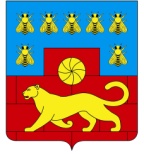 РОСТОВСКАЯ ОБЛАСТЬСОБРАНИЕ ДЕПУТАТОВ МЯСНИКОВСКОГО РАЙОНАРЕШЕНИЕО внесении изменений в Решение Собрания депутатов от 14.11.2008 № 57 «О системе налогообложения в виде единого налога на вмененный доход для отдельных видов деятельности, осуществляемых на территории Мясниковского района»Принято Собранием депутатов 		          	             29 апреля 2020 годаВ целях обеспечения социальной стабильности и устойчивого развития экономики на территории Мясниковского района в условиях распространения коронавирусной инфекции (COVID-2019), во исполнение постановления Администрации Мясниковского района от 10.04.2020 № 310 «Об утверждении Плана первоочередных мероприятий по обеспечению социальной стабильности и устойчивого развития экономики в Мясниковском районе в условиях распространения коронавирусной инфекции (COVID-2019)», на основании статьи 346.31 Налогового Кодекса Российской Федерации, распоряжения Губернатора Ростовской области от 02.04.2020 №69 «Об утверждении Плана первоочередных мероприятий по обеспечению социальной стабильности и устойчивого развития экономики в Мясниковском районе в условиях распространения коронавирусной инфекции (COVID-2019)», Собрание депутатов Мясниковского района решило:Внести в Решение Собрания депутатов Мясниковского района от 14.11.2008 № 57 «О системе налогообложения в виде единого налога на вмененный доход для отдельных видов деятельности, осуществляемых на территории Мясниковского района» изменение, дополнив пунктом 31 следующего содержания:«31 Установить ставку единого налога на вмененный доход в размере 7,5% в отношении налогоплательщиков, занятых в отраслях российской экономики, в наибольшей степени пострадавших в условиях ухудшения ситуации в результате распространения новой коронавирусной инфекции, перечень которых утверждается Правительством Российской Федерации». Настоящее решение вступает в силу со дня его официального опубликования.Действие пункта 31 Решения Собрания депутатов Мясниковского района от 14.11.2008 № 57 «О системе налогообложения в виде единого налога на вмененный доход для отдельных видов деятельности, осуществляемых на территории Мясниковского района» распространяется на правоотношения, возникшие с 1 января 2020 года.Председатель Собрания депутатов -глава Мясниковского района 					                  Х.С. Даглдянс. Чалтырь29 апреля 2020 года№ 282